 FICHE CONTACT 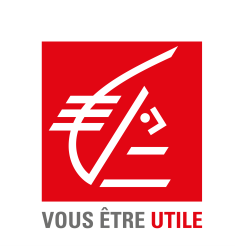 Nom :      Prénom :      N° de tél mobile :      Adresse mail :       En cochant, j’accepte de recevoir de la Caisse d’Epargne par courrier électronique des informations, notamment commerciales et publicitaires, concernant les produits et services de la Caisse d’Epargne ou de ses partenaires commerciaux.Vous disposez d’un droit d’accès, de rectification et d’opposition au traitement pour motifs légitimes en vous adressant par écrit à la Caisse d’Epargne au Service Relations Clientèle 10, avenue Maxwell – BP 22306 – 31023 Toulouse Cedex 1, qui a recueilli ces informations. Vous avez la possibilité de vous opposer, sans frais, à ce que les données personnelles vous concernant soient utilisées à des fins de prospection commerciale par la Caisse d’Epargne, par BPCE, ses filiales directes et indirectes ou par ses partenaires commerciaux en adressant un courrier à la Caisse d’Epargne selon les mêmes modalités. Les frais d’envoi de ce courrier vous seront remboursés au tarif lent en vigueur sur simple demande.Caisse d’Epargne et de Prévoyance de Midi-Pyrénées, Banque coopérative régie par les articles L 512-85 et suivants du Code Monétaire et Financier, société anonyme à Directoire et Conseil d’Orientation et de Surveillance, au capital de 380 785 440 euros, dont le siège social est situé 10, avenue Maxwell à Toulouse (31100), RCS Toulouse 383 354 594, Intermédiaire d’assurance, immatriculé à l’ORIAS sous le n° 07019431 – carte professionnelle : transactions sur immeubles et fonds de commerce n° T1773, Garantie Financière 110 000 euros. 